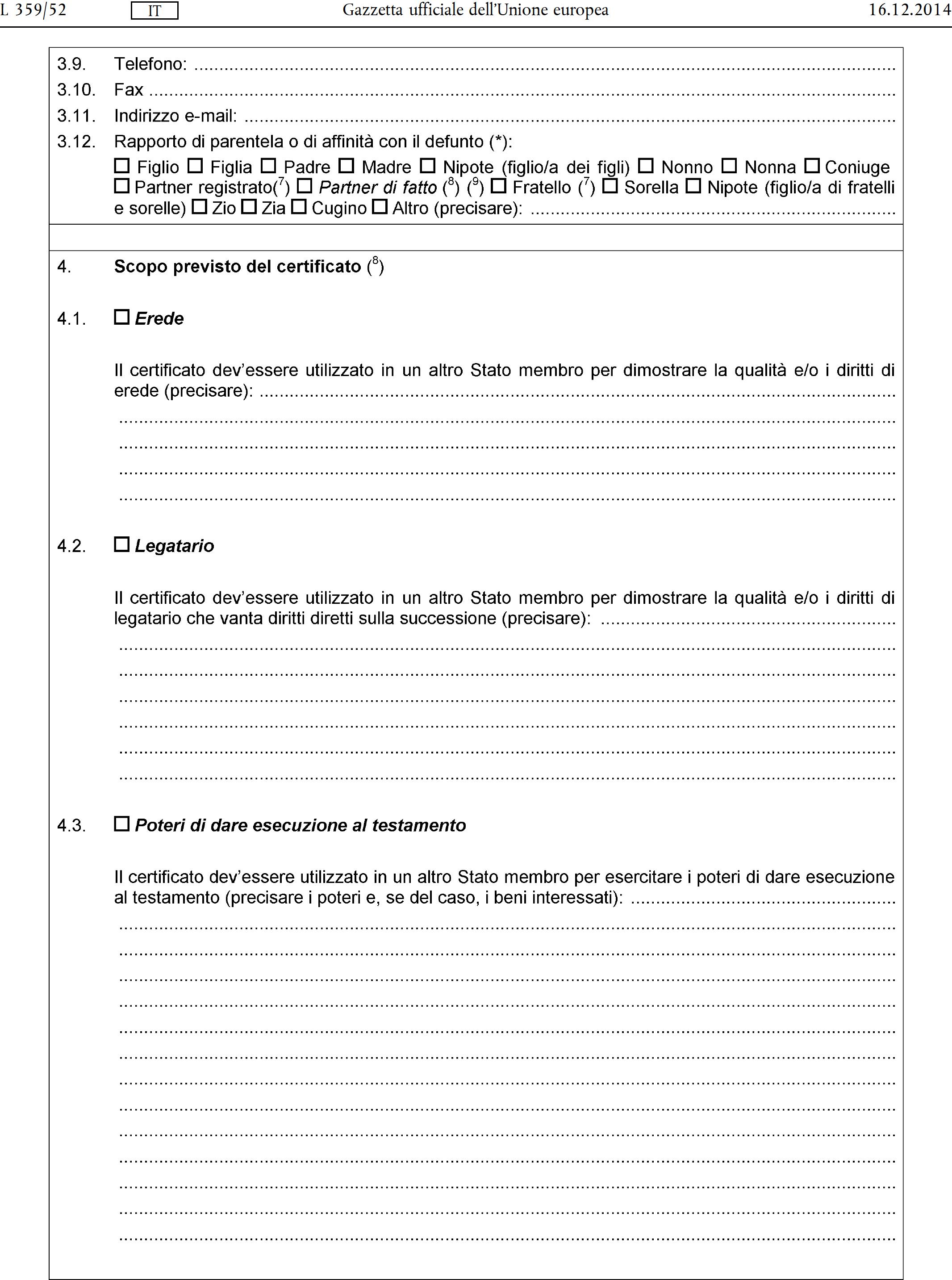 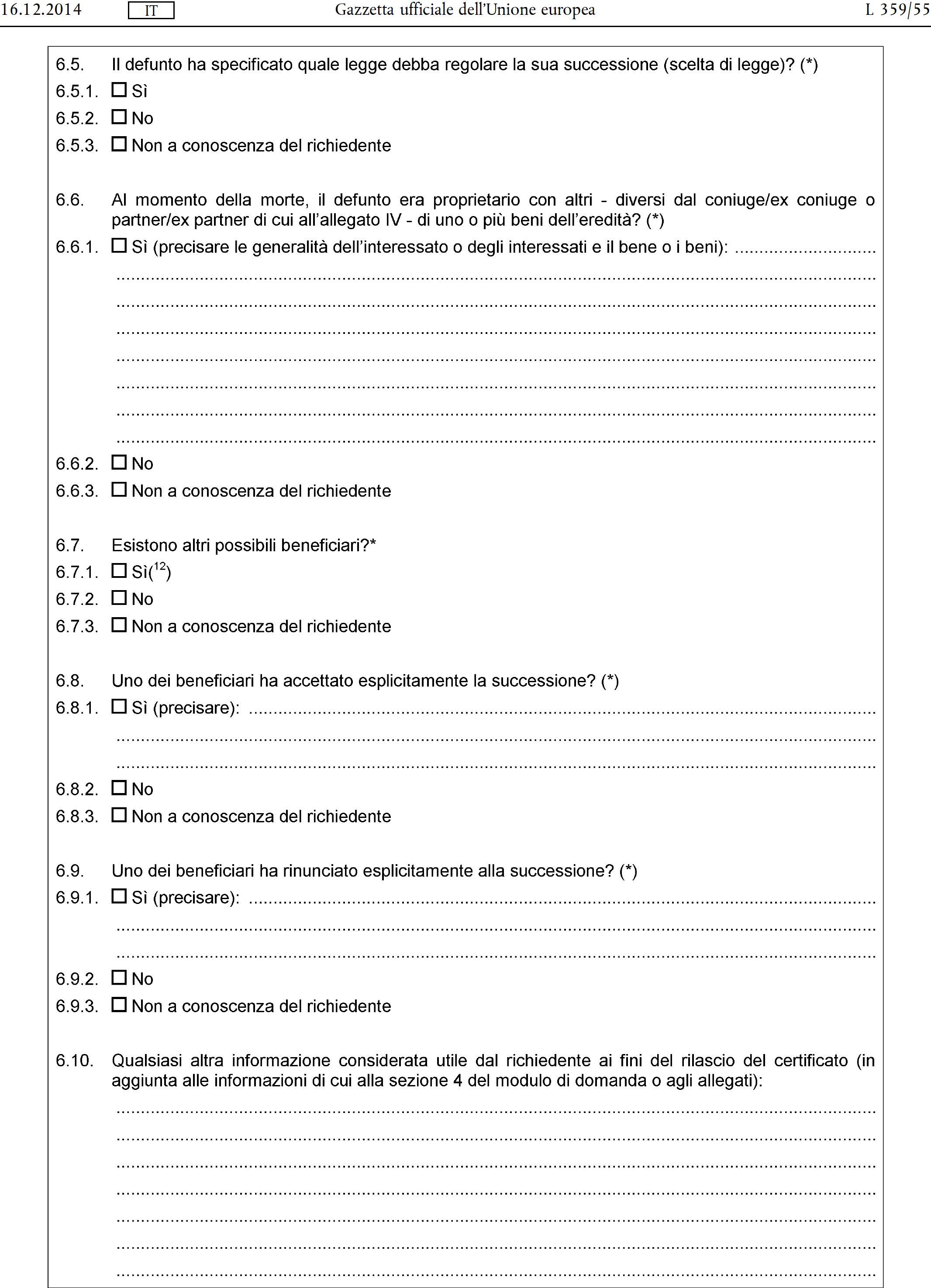 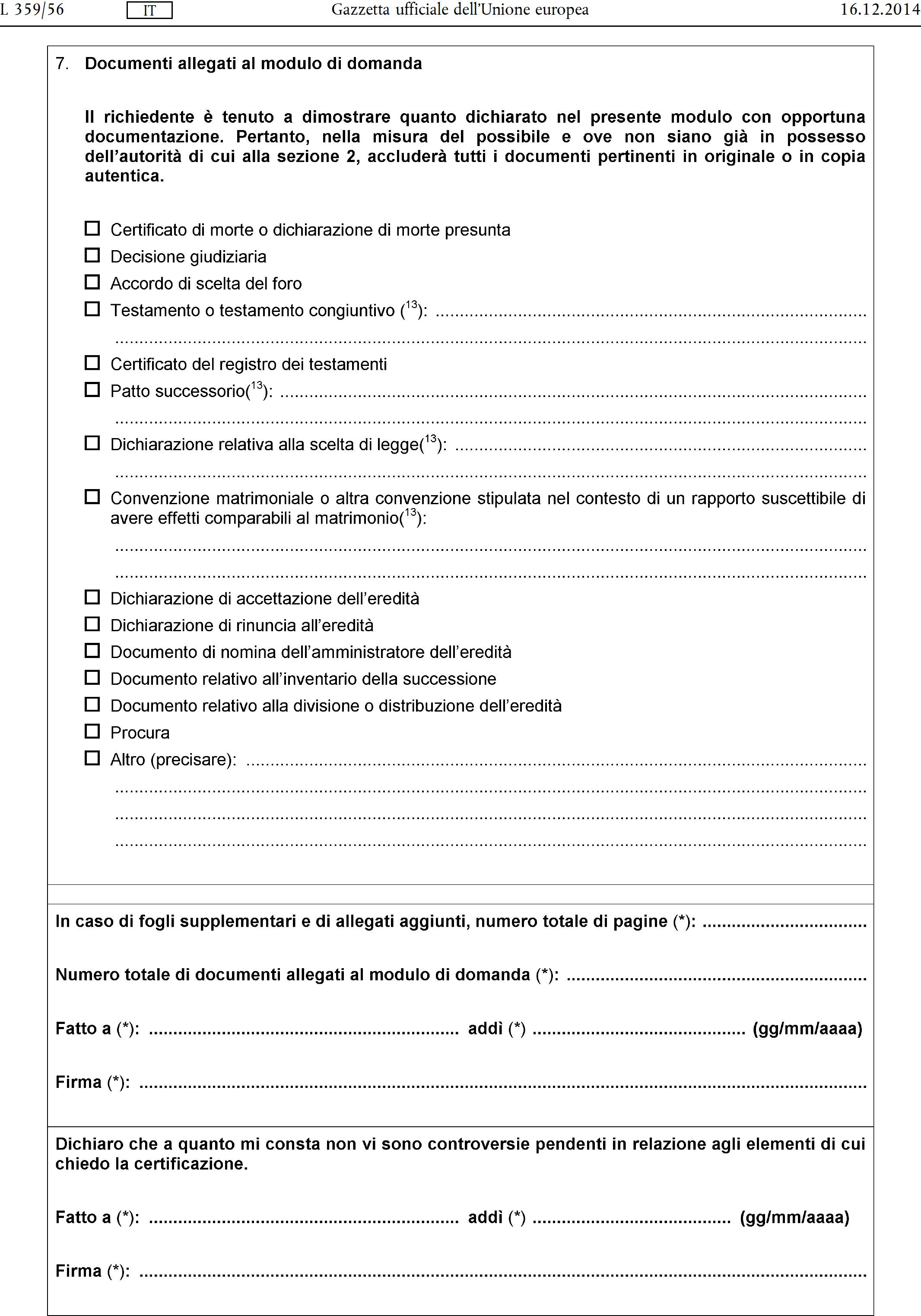 MODULO IV - ALLEGATO IMODULO IV - ALLEGATO IIMODULO IV - ALLEGATO IIIMODULO IV - ALLEGATO IV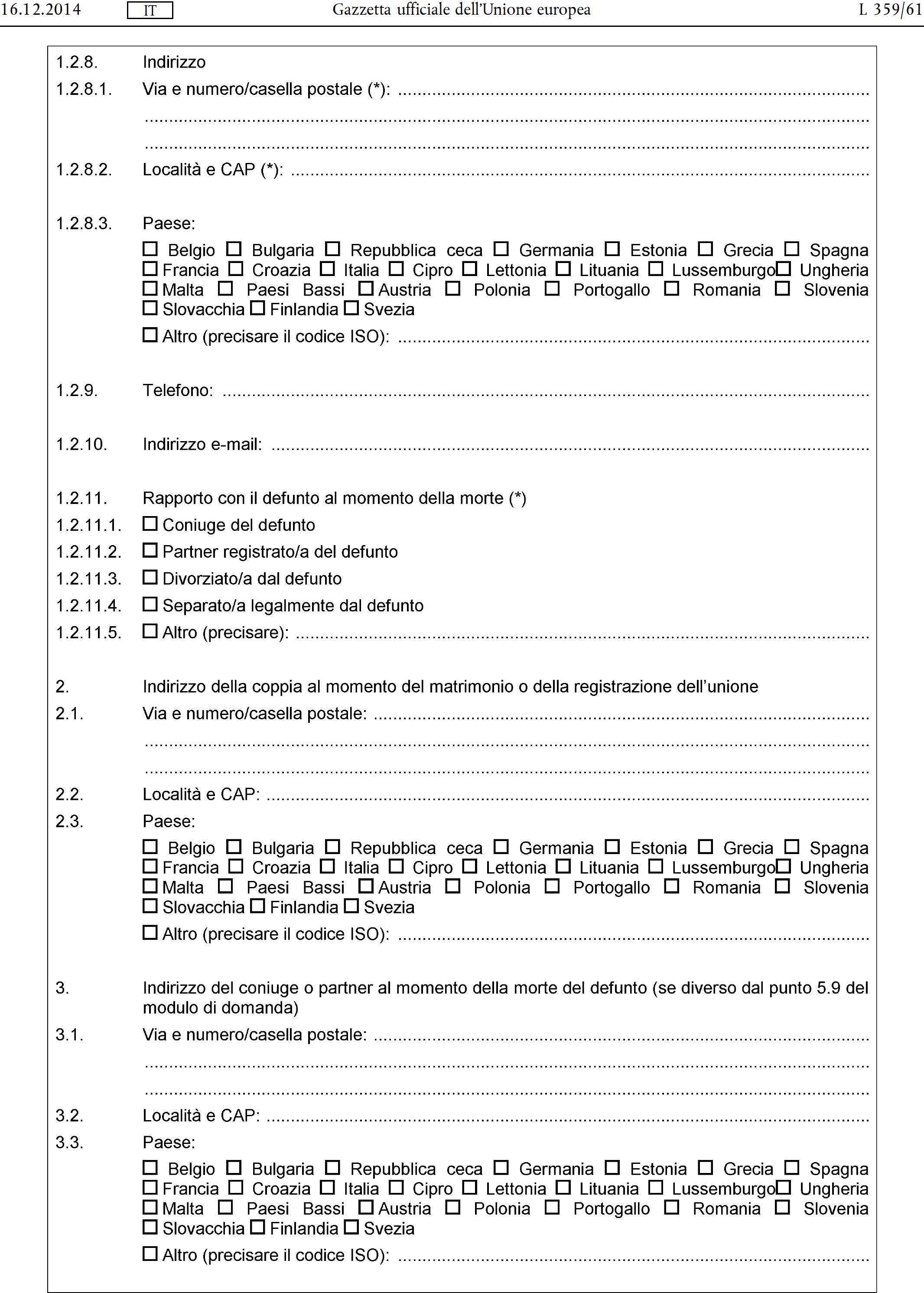 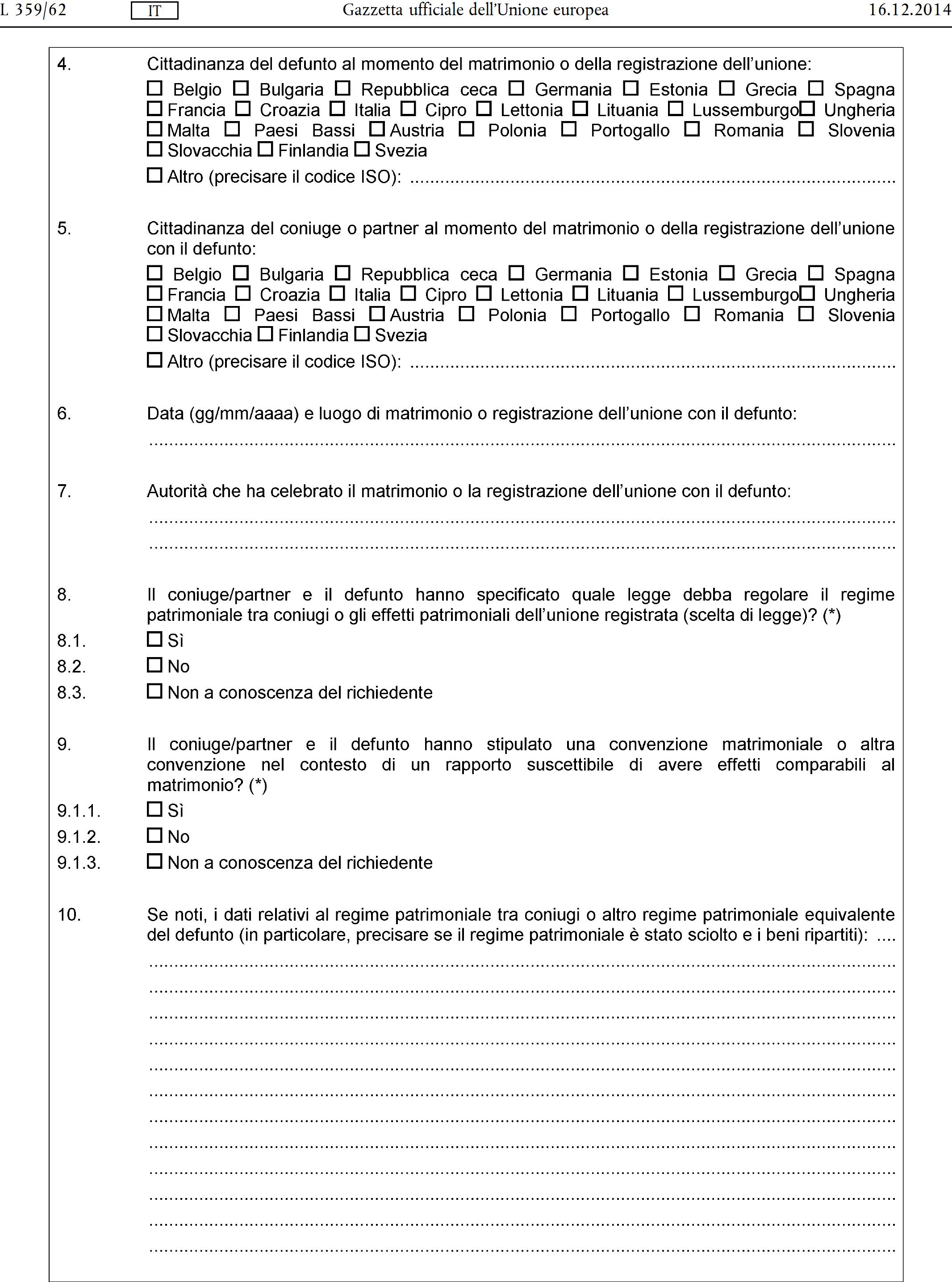 MODULO IV - ALLEGATO V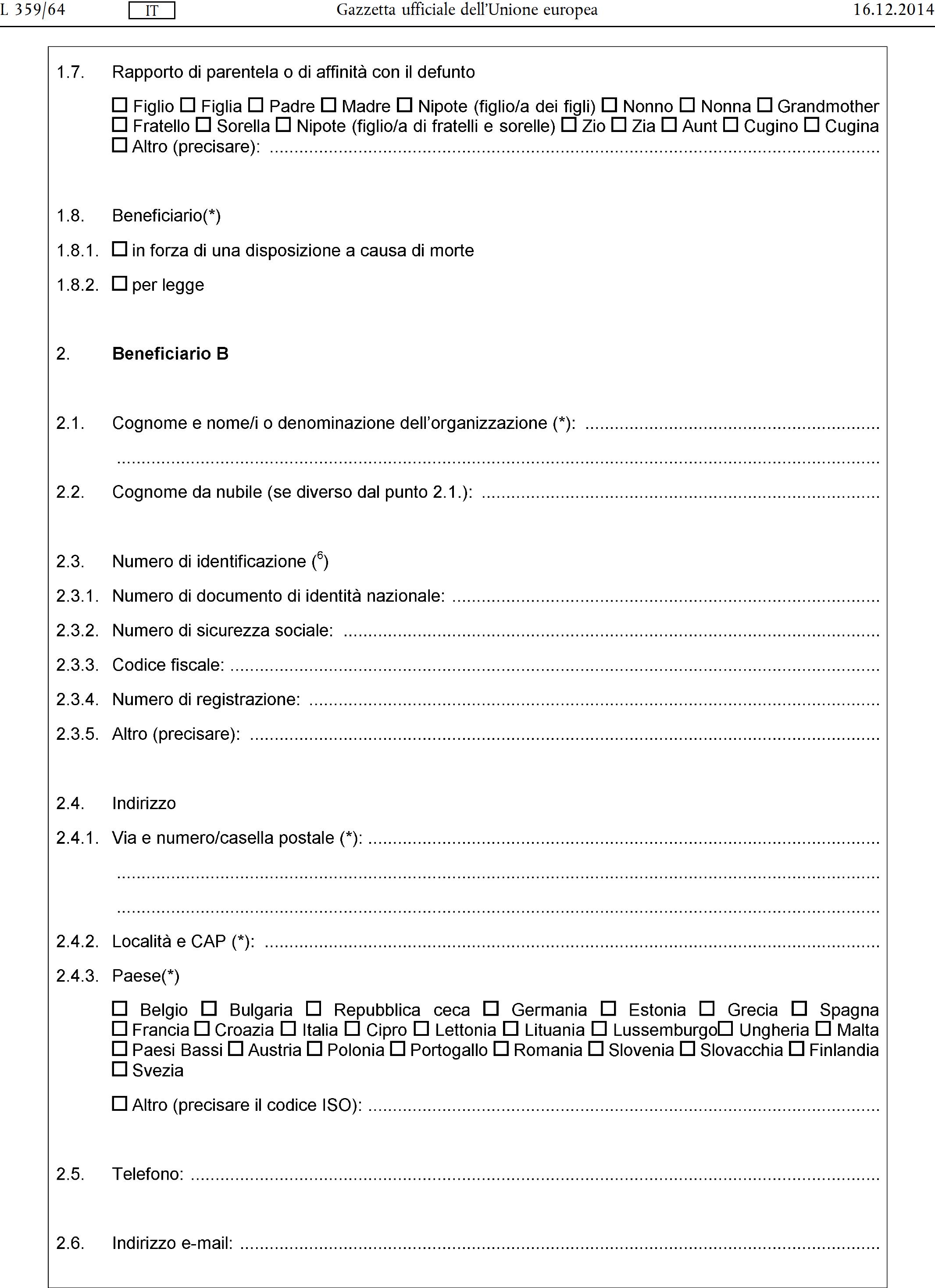 Informazioni obbligatorie.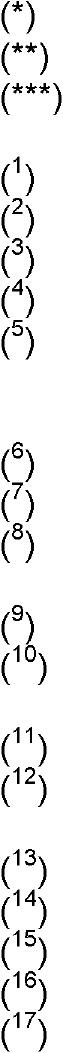 Informazioni obbligatorie se lo scopo del certificato è attestare il diritto ai beni della successione.Informazioni obbligatorie se lo scopo del certificato è attestare i poteri di dare esecuzione al testamento o di amministrare l'eredità.GU L 201 del 27.7.2012, pag. 107.Spuntare le opportune caselle.Trattasi dello Stato membro i cui organi giurisdizionali sono competenti a norma del regolamento (UE) n. 650/2012. Se un'altra autorità tratta o ha trattato la successione in quanto tale, compilare e accludere l'allegato I.Per le persone giuridiche, compilare e accludere l'allegato 11.Allegare un foglio supplementare se si tratta di più di un richiedente.Per i rappresentanti, compilare e accludere l'allegato 111.Indicare il numero più pertinente se del caso.Compilare e accludere l'allegato IV.Il concetto di partner di fatto ricomprende l'istituto della convivenza come contemplato in alcuni Stati membri (es. «sambo» in Svezia o «avopuoliso» in Finlandia).Spuntare più di una casella se necessario.Se il defunto aveva contratto matrimonio o stipulato altra convenzione suscettibile di avere effetti comparabili al matrimonio, compilare e accludere l'allegato IV.Se il defunto aveva più residenze abituali al momento della morte, indicare l'indirizzo più rilevante.Per i beneficiari diversi dal richiedente o dal coniuge/ex coniuge o partner/ex partner, compilare e accludere l'allegato V.Se non è allegato né l'originale né una copia, indicare il luogo in cui si trova l'originale.Allegare un foglio supplementare se si tratta di più di una persona giuridica.Allegare un foglio supplementare se si tratta di più di un rappresentante.Allegare un foglio supplementare se si tratta di più di una persona.Cfr. sezione 3 del modulo di domanda, allegato llo IV.Indicare, in particolare, tutti i discendenti diretti del defunto di cui si abbia notizia.Allegare un foglio supplementare se i possibili beneficiari noti sono più di due.Domanda di certificato successorio europeo(Articolo 65 del regolamento (UE) n. 650/2012 del Parlamento europeo e del Consiglio relativo alla
competenza, alla legge applicabile, al riconoscimento e all'esecuzione delle decisioni e all'accettazione e
all'esecuzione degli atti pubblici in materia di successioni e alla creazione di un certificato successorio
europeo (1))AVVISO AL RICHIEDENTEQuesto modulo facoltativo può agevolare la raccolta delle informazioni necessarie per il rilascio del
certificato successorio europeo. I suoi allegati permettono di fornire ulteriori informazioni utili per
situazioni specifiche.Si consiglia di verificare preventivamente le informazioni di cui occorre disporre per ottenere il
certificato.Allegati acclusi al modulo di domanda (2) Allegato I — Estremi dell'organo giurisdizionale o altra autorità competente che tratta o ha trattato lasuccessione in quanto tale (SOLTANTO se diverso/a dall'autorità di cui alla sezione 2 del modulo di domanda) Allegato II — Generalità del o dei richiedenti (SOLTANTO per le persone giuridiche) Allegato	III	—	Generalità	del	rappresentante	del	o	dei	richiedenti	(SOLTANTO	in	caso	dirappresentanza) Allegato IV — Generalità del coniuge/ex coniuge o partner/ex partner del defunto (SOLTANTO se ildefunto aveva un coniuge/ex coniuge o un partner/ex partner) Allegato V — Generalità di altri possibili beneficiari (SOLTANTO se diversi dal richiedente o dalconiuge/ex coniuge o partner/ex partner) Nessun allegatoStato membro dell'autorità cui è presentata la domanda (3) (*)Belgio ☐Bulgaria ☐Repubblica ceca ☐Germania ☐Estonia ☐Grecia ☐Spagna Francia ☐Croazia Italia ☐Cipro ☐Lettonia ☐Lituania ☐Lussemburgo ☐Ungheria Malta ☐Paesi Bassi ☐Austria ☐Polonia ☐Portogallo ☐Romania ☐Slovenia Slovacchia  Finlandia ☐SveziaBelgio	•	Bulgaria	•	Repubblica	ceca	•	Germania	•	Estonia	•	Grecia	•	SpagnaPaesi Bassi • Austria • Polonia • Portogallo • Romania • Slovenia • Slovacchia • Finlandia2.	Autorità cui è presentata la domanda (4)2.1.	Nome (*): ROMOLO ROMANI NOTAIO 	2.2.	Indirizzo2.2.1. Via e numero/casella postale (*): VIA ROMA 100	2.2.2.	Località e CAP (*): NAPOLI, 80131	2.3.	Altre informazioni pertinenti (precisare): 	3.	Generalità del richiedente (persona fisica)3.	Generalità del richiedente (persona fisica)3.1.	Cognome e nonne/i(*):MAURO ROSSI	3.1.	Cognome e nonne/i(*):MAURO ROSSI	3.1.	Cognome e nonne/i(*):MAURO ROSSI	3.2.	Cognome da nubile (se diverso dal punto 3.1.).	3.2.	Cognome da nubile (se diverso dal punto 3.1.).	3.2.	Cognome da nubile (se diverso dal punto 3.1.).	3.3.	Sesso (*)3.3.1.	 M3.3.2.              F3.3.	Sesso (*)3.3.1.	 M3.3.2.              F3.4.	Data (gg/mm/aaaa) e luogo di nascita (*):12/03/1970, ROMA, ITALIA, (IT)3.5.	Stato civile3.5.1.	Celibe/Nubile3.5.2.	☐Coniugato/a3.5.3.	☐Partner registrato/a3.5.4.	☐Divorziato/a3.5.5.	☐Vedovo/a3.5.6.	 Altro (precisare): 	3.6.	Cittadinanza (*)Belgio ☐Bulgaria ☐Repubblica ceca ☐Germania ☐Estonia ☐Grecia ☐Spagna Francia ☐Croazia Italia ☐Cipro ☐Lettonia ☐Lituania ☐Lussemburgo ☐Ungheria Malta ☐Paesi Bassi ☐Austria ☐Polonia ☐Portogallo ☐Romania ☐Slovenia Slovacchia  Finlandia ☐Svezia Altro (precisare il codice IS0): 	3.7.	Numero di identificazione (6): 	3.7.1.	Numero di documento di identità nazionale: 123456783.7.2.	Numero di sicurezza sociale: 	3.7.3.	Codice fiscale: RSSMRA70C12H501C	3.7.4.	Altro (precisare): 	3.4.	Data (gg/mm/aaaa) e luogo di nascita (*):12/03/1970, ROMA, ITALIA, (IT)3.5.	Stato civile3.5.1.	Celibe/Nubile3.5.2.	☐Coniugato/a3.5.3.	☐Partner registrato/a3.5.4.	☐Divorziato/a3.5.5.	☐Vedovo/a3.5.6.	 Altro (precisare): 	3.6.	Cittadinanza (*)Belgio ☐Bulgaria ☐Repubblica ceca ☐Germania ☐Estonia ☐Grecia ☐Spagna Francia ☐Croazia Italia ☐Cipro ☐Lettonia ☐Lituania ☐Lussemburgo ☐Ungheria Malta ☐Paesi Bassi ☐Austria ☐Polonia ☐Portogallo ☐Romania ☐Slovenia Slovacchia  Finlandia ☐Svezia Altro (precisare il codice IS0): 	3.7.	Numero di identificazione (6): 	3.7.1.	Numero di documento di identità nazionale: 123456783.7.2.	Numero di sicurezza sociale: 	3.7.3.	Codice fiscale: RSSMRA70C12H501C	3.7.4.	Altro (precisare): 	3.4.	Data (gg/mm/aaaa) e luogo di nascita (*):12/03/1970, ROMA, ITALIA, (IT)3.5.	Stato civile3.5.1.	Celibe/Nubile3.5.2.	☐Coniugato/a3.5.3.	☐Partner registrato/a3.5.4.	☐Divorziato/a3.5.5.	☐Vedovo/a3.5.6.	 Altro (precisare): 	3.6.	Cittadinanza (*)Belgio ☐Bulgaria ☐Repubblica ceca ☐Germania ☐Estonia ☐Grecia ☐Spagna Francia ☐Croazia Italia ☐Cipro ☐Lettonia ☐Lituania ☐Lussemburgo ☐Ungheria Malta ☐Paesi Bassi ☐Austria ☐Polonia ☐Portogallo ☐Romania ☐Slovenia Slovacchia  Finlandia ☐Svezia Altro (precisare il codice IS0): 	3.7.	Numero di identificazione (6): 	3.7.1.	Numero di documento di identità nazionale: 123456783.7.2.	Numero di sicurezza sociale: 	3.7.3.	Codice fiscale: RSSMRA70C12H501C	3.7.4.	Altro (precisare): 	3.8	Indirizzo3.8	Indirizzo3.8.1.	Via e numero/casella postale (*):Via Veneto 100  	3.8.1.	Via e numero/casella postale (*):Via Veneto 100  	3.8.1.	Via e numero/casella postale (*):Via Veneto 100  		3.8.2.	Località e CAP (*): Roma, 00199		3.8.3.	Paese:Belgio ☐ Bulgaria ☐ Repubblica ceca ☐ Germania ☐ Estonia ☐ Grecia ☐ Spagna Francia ☐ Croazia  Italia ☐ Cipro ☐ Lettonia ☐ Lituania ☐ Lussemburgo ☐Ungheria Malta ☐ Paesi Bassi ☐ Austria ☐ Polonia ☐ Portogallo ☐ Romania ☐ Slovenia Slovacchia  Finlandia ☐ Svezia Altro (precisare il codice IS0): 		3.8.2.	Località e CAP (*): Roma, 00199		3.8.3.	Paese:Belgio ☐ Bulgaria ☐ Repubblica ceca ☐ Germania ☐ Estonia ☐ Grecia ☐ Spagna Francia ☐ Croazia  Italia ☐ Cipro ☐ Lettonia ☐ Lituania ☐ Lussemburgo ☐Ungheria Malta ☐ Paesi Bassi ☐ Austria ☐ Polonia ☐ Portogallo ☐ Romania ☐ Slovenia Slovacchia  Finlandia ☐ Svezia Altro (precisare il codice IS0): 		3.8.2.	Località e CAP (*): Roma, 00199		3.8.3.	Paese:Belgio ☐ Bulgaria ☐ Repubblica ceca ☐ Germania ☐ Estonia ☐ Grecia ☐ Spagna Francia ☐ Croazia  Italia ☐ Cipro ☐ Lettonia ☐ Lituania ☐ Lussemburgo ☐Ungheria Malta ☐ Paesi Bassi ☐ Austria ☐ Polonia ☐ Portogallo ☐ Romania ☐ Slovenia Slovacchia  Finlandia ☐ Svezia Altro (precisare il codice IS0): 	5.8.	Numero di identificazione (6)5 8 1 Numero di documento di identità nazionale: 345678	5.8.2. Numero di atto di nascita: 155	5.8.3. Numero di certificato di morte: 12, 01/07/2015	5.8.4. Numero di sicurezza sociale: 	5.8.5. Codice fiscale. RSSSFN19C15H501A	5.8.6. Altro (precisare): 	5.9.	Indirizzo al momento della morte (11)5.9.1. Via e numero/casella postale(*):Via Grandi 5	5.9.2. Località e CAP (*):Roma, 00199	5.9.3. Paese (*)Belgio ☐ Bulgaria ☐ Repubblica ceca ☐ Germania ☐ Estonia ☐ Grecia ☐ SpagnaFrancia ☐ Croazia  Italia ☐ Cipro ☐ Lettonia ☐ Lituania ☐ Lussemburgo☐Ungheria ☐ MaltaPaesi Bassi ☐ Austria ☐ Polonia ☐ Portogallo ☐ Romania ☐ Slovenia O Slovacchia ☐ FinlandiaSveziaAltro (precisare il codice ISO): 	6.	Ulteriori informazioni6.1.        Elementi su cui il richiedente si basa per far valere il preteso diritto ai beni della successione (**)6.1.1. II richiedente è beneficiario in forza di una disposizione a causa di morte6.1.2. ☐ II richiedente è beneficiario per legge6.2.          Elementi su cui il richiedente si basa per far valere i poteri di dare esecuzione al testamento deldefunto (***)6.2.1. ☐II richiedente è esecutore testamentario in forza di disposizione a causa di morte 6.2.2. ☐II richiedente è nominato esecutore testamentario da un organo giurisdizionale6.2.3. ☐Altro (precisare): 	6.3.       Elementi su cui il richiedente si basa per far valere i poteri di amministrare l'eredità del defunto (***)
6.3.1. ☐II richiedente è amministratore dell'eredità in forza di una disposizione a causa di morte6.3.2. ☐II richiedente è nominato amministratore dell'eredità da un organo giurisdizionale6.3.3. ☐II richiedente è nominato amministratore dell'eredità per accordo stragiudiziale tra i beneficiari 6.3.4. II richiedente ha il potere di amministrare l'eredità per legge6.4.	Il defunto ha quanto meno lasciato una disposizione a causa di morte? (*)6.4.1. SI6.4.2. ☐No6.4.3.  Non a conoscenza del richiedenteGeneralità del rappresentante del o dei richiedenti (")
(SOLTANTO in caso di rappresentanza)Cognome e nome/i o denominazione dell'organizzazione (*): 	Registrazione dell'organizzazione2.1.	Numero di registrazione: 	2.2.	Titolo del registro/dell'autorità preposta alla registrazione (*): 	2.3.	Data (gg/mm/aaaa) e luogo di registrazione: 	Indirizzo3.1.	Via e numero/casella postale (*): 	3.2.	Località e CAP (*): 	3.3.	Paese:Belgio ☐Bulgaria ☐Repubblica ceca ☐Germania ☐Estonia ☐Grecia ☐Spagna Francia ☐Croazia ☐Italia ☐Cipro ☐Lettonia ☐Lituania ☐Lussemburgo ☐Ungheria Malta ☐Paesi Bassi ☐Austria ☐Polonia ☐Portogallo ☐Romania ☐Slovenia Slovacchia  Finlandia ☐Svezia  Altro (precisare il codice IS0): 	Telefono: 	Fax 	Indirizzo e-mail: 	Potere di rappresentanza (*)Tutore ☐Genitore ☐Persona autorizzata a firmare per la persona giuridica ☐Persona dotata di procuraAltro (precisare): 	16.12.20141	IT	11	IT	1Gazzetta ufficiale dell'Unione europeaL 359/65	2.7.	Rapporto di parentela o di affinità con il defuntoFiglio  Figlia  Padre  Madre  Nipote (figlio/a dei figli)  Nonno  Nonna  Grandmother Fratello  Sorella  Nipote (figlio/a di fratelli e sorelle)  Zio  Zia  Aunt  Cugino  CuginaAltro (precisare): 		2.8.	Beneficiario (*)2.8.1. II in forza di una disposizione a causa di morte 2.8.2.  per legge